WI.3.271.1.2021Z A P Y T A N I E         O F E R T O W EGmina Lubawka, Plac Wolności 1, 58-420 Lubawka,NIP: 614-10-01-909;   REGON:  230821339tel. (75) 74 11 588, fax (75) 74 11 262email: lubawka@lubawka.eu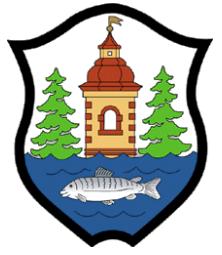 zaprasza do składania ofert na wykonanie robót budowlanych pn.:”Przebudowa drogi wewnętrznej w Błażejowie – dz. nr 148”Informujemy, iż niniejsze zapytanie ofertowe nie stanowi oferty w myśl art. 66 Kodeksu Cywilnego, ani zaproszenia w rozumieniu ustawy Prawo zamówień publicznych. Lubawka dnia 1kwietnia 2021 r. 						z upoważnieniaBurmistrz Miasta Lubawka/-/ Ewa KocembaZAPYTANIE OFERTOWEZamawiający: Gmina LubawkaPlac Wolności 1 58-420 LubawkaNIP 614 10 01 909, REGON 230 82 13 39zaprasza do złożenia oferty na: ”Przebudowa drogi wewnętrznej w Błażejowie – dz. nr 148”Opis przedmiotu zamówienia: Przedmiotem robót budowlanych jest przebudowa istniejącej nawierzchni poprzez  wykonanie korytowania, wyprofilowanie i zagęszczenie istniejącego podłoża gruntowego. Wykonanie warstwy odsączającej. W ramach wykonanych robót budowlanych zostanie zapewnione właściwe odwodnienie powierzchniowe nowych nawierzchni poprzez spadki poprzeczne i podłużne odprowadzających wody opadowe 
i roztopowe na pobocza i istniejące tereny zielone.Szczegółowy opis robót budowlanych stanowiących przedmiot zamówienia określa dokumentacja techniczna  obejmująca:opis techniczny,przedmiar robót,Specyfikacje Techniczne Wykonania i Odbioru Robót Budowlanych.W ramach zamówienia, oprócz robót budowlanych, Wykonawca zobowiązany będzie również do wykonania, wprowadzenia i utrzymania czasowej organizacji ruchu na czas trwania robót. Zamawiający wymaga, aby gwarancja na wykonane roboty wynosiła minimum 36 miesięcy, licząc od dnia protokolarnego odbioru końcowego robót. Wykonawca ponosi wszelką odpowiedzialność za prace wykonane przez podwykonawców, łącznie 
z udzieleniem gwarancji.Zakres rzeczowy zamówienia obejmuje również wszystkie czynności i koszty wynikające 
z sztuki budowlanej, koszt prac geodezyjnych, w tym inwentaryzacji powykonawczej oraz inne koszty związane z urządzeniem, utrzymaniem i zabezpieczeniem terenu budowy. Zamawiający nie dopuszcza możliwości roszczeń Wykonawcy z tytułu błędnego oszacowania ceny lub pominięcia kosztów i innych czynników mających lub mogących mieć wpływ na cenę.Wspólny Słownik Zamówień: CPV – 45.23.32.22-1 Roboty budowlane w zakresie naprawy dróg.III. Termin realizacji zamówienia:Termin rozpoczęcia realizacji zamówienia – od daty podpisania umowy.Termin zakończenia realizacji zamówienia – do dnia 19.05.2021r. IV. Warunki udziału w postępowaniu oraz wykaz oświadczeń i dokumentów wymaganych dla potwierdzenia ich spełnienia:Biorący udział w postępowaniu wykonawcy obowiązani są wykazać spełnianie następujących warunków udziału w postępowaniu:zdolności technicznej lub zawodowej.Opis sposobu dokonywania oceny spełniania tego warunku: 	Zamawiający uzna warunek za spełniony, jeżeli Wykonawca wykaże, że:w okresie ostatnich pięciu lat przed upływem terminu składania ofert, a jeżeli okres prowadzenia działalności jest krótszy – w tym okresie, wykonał co najmniej jedną robotę budowlaną, polegającą na budowie lub przebudowie dróg o wartości tych robót co najmniej 60.000,00 zł z podaniem ich rodzaju i wartości, daty i miejsca wykonania oraz z załączeniem dokumentów potwierdzających, że roboty. te zostały wykonane zgodnie z zasadami sztuki budowlanej i prawidłowo ukończone.dysponuje min. 1 osobą posiadającą wymagane uprawnienia budowlane do wykonywania samodzielnych funkcji technicznych w budownictwie w specjalności drogowej. W celu wykazania spełniania wymagań warunkujących udział w postępowaniu wykonawcy obowiązani są przedłożyć następujące oświadczenia i dokumenty:oświadczenie o spełnieniu warunków udziału w postępowaniu, stanowiące załącznik nr 2 do Zapytania ofertowego,dokument potwierdzający posiadanie uprawnień do wykonywania określonej działalności lub czynności, jeżeli przepisy prawa nakładają obowiązek ich posiadania, w szczególności koncesji, zezwolenia lub licencji,aktualny odpis z właściwego rejestru albo aktualne zaświadczenie o wpisie do ewidencji działalności gospodarczej, jeżeli odrębne przepisy wymagają wpisu do rejestru lub zgłoszenia do ewidencji działalności gospodarczej, wystawione nie wcześniej niż 6 miesięcy przed upływem terminu składania ofert (nie dotyczy osób fizycznych nie prowadzących działalności gospodarczej),wykazu wykonanych, a w przypadku świadczeń okresowych lub ciągłych również wykonywanych, głównych robót budowlanych, w okresie ostatnich pięciu lat przed upływem terminu składania ofert albo wniosków o dopuszczenie do udziału 
w postępowaniu, a jeżeli okres prowadzenia działalności jest krótszy – w tym okresie, wraz z podaniem ich wartości, przedmiotu, dat wykonania i podmiotów, na rzecz których roboty budowlane zostały wykonane, oraz załączeniem dowodów, czy zostały wykonane lub są wykonywane należycie, stanowiący załącznik nr 3 do zapytania ofertowego;wykaz osób, które będą uczestniczyć w wykonywaniu zamówienia; stanowiący załącznik nr 4 do zapytania ofertowego;Oświadczenie w zakresie wypełniania obowiązków informacyjnych przewidzianych 
w art.13 lub art. 14 RODO stanowiący załącznik nr 6 do zapytania ofertowego;V. Kryterium oceny oferty :cena brutto przedmiotu zamówienia – 60%.Oferta z najniższą ceną spośród ofert nieodrzuconych otrzyma 60 punktów. Pozostałe proporcjonalnie mniej, według formuły:Pc – ilość punktów ofert badanej w kryterium cena ano – najniższa cena brutto ze wszystkich ważnych ofert,ank – cena brutto badanej oferty, Okres gwarancji jakości dla  przedmiotu zamówienia – 40%Zamawiający wymaga udzielenia min. 36 miesięcznej gwarancji licząc od dnia podpisania protokołu odbioru końcowego robót budowlanych.W ramach kryterium - „okres gwarancji” Zamawiający przyzna punkty za dodatkowy okres gwarancji na wykonany przedmiot zamówienia wg następujących zasad:Wymagany okres gwarancji na wykonany przedmiot umowy wynosi min. 36 miesięcy od dnia podpisania protokołu odbioru końcowego robót budowlanych i nie jest punktowany. Wykonawca, który zaoferuje dodatkowy okres gwarancji dłuższy niż 36 miesięcy, otrzyma dodatkowe punkty wg wyżej wskazanej tabeli. Za zaoferowany okres gwarancji powyżej 60 miesięcy, Wykonawca otrzyma 40 punktów.Łączna liczba punktów badanej oferty będzie liczona według poniższego wzoru:	P = C + G	P- łączna ilość punktów badanej oferty	C – ilość punktów badanej oferty w kryterium oceny "cena"	G – ilość punktów badanej oferty w kryterium oceny "okres gwarancji"Zamawiający udzieli zamówienia Wykonawcy, którego oferta odpowiada wszystkim wymaganiom określonym w ustawie i w Zapytaniu ofertowym oraz została oceniona jako najkorzystniejsza czyli uzyskała najwyższą ilość punktów w określonych wyżej kryteriach.Cena podana w ofercie powinna zawierać wszystkie koszty związane z wykonaniem przedmiotu zamówienia. Podana w ofercie cena winna obejmować koszty bezpośrednie robocizny, zakupu  materiałów, pracy sprzętu i transportu, oraz koszty pośrednie zysku oraz wszystkie inne, które należy ponieść w celu realizacji zamówienia.W przypadku złożenia ofert o takiej samej cenie lub uzyskania równej ilości punktów, Zamawiający wezwie Wykonawców, którzy złożyli te oferty, do złożenia w terminie określonym przez Zamawiającego ofert dodatkowych. Oferty dodatkowe mogą dotyczyć jedynie kryterium cenowego (ceny ofertowej).Rozliczenie robót nastąpi  w oparciu o  fakturę wystawioną na podstawie protokołu końcowego  odbioru robót, płatną w terminie do 30 dni od daty jej otrzymania przez Zamawiającego. Termin ostatecznego zakończenia robót ustala się na dzień odbioru całości robót objętych umową.VI. Opis sposobu przygotowania oferty:Oferta powinna być złożona na załączonym do niniejszego Zapytania ofertowego formularzu ofertowym wraz z wszelkimi wymaganymi oświadczeniami 
i dokumentami.  Wykonawca ponosi koszty związane z przygotowaniem i złożeniem oferty.Można złożyć tylko jedną ofertę. VII. Opis sposobu przygotowania oferty:Ofertę należy złożyć poprzez Platformę Zakupową pod adresem https://platformazakupowa.pl/pn/lubawka na stronie dotyczącej odpowiedniego postępowania.Do oferty należy dołączyć: dokumenty wymienione w pkt. IV 2.Każdy Wykonawca może złożyć tylko jedna ofertę.Złożenie przez jednego wykonawcę więcej niż jednej oferty lub oferty zawierającej alternatywy powoduje odrzucenie wszystkich ofert złożonych przez danego Wykonawcę.Wykonawca ponosi wszelkie koszty związane z przygotowaniem i złożeniem oferty.Oferta musi być podpisana przez osoby upoważnione do składania oświadczeń woli 
w imieniu Wykonawcy. Upoważnienie do podpisania oferty musi być dołączone do oferty, o ile nie wynika ono z innych dokumentów załączonych przez Wykonawcę.VIII. Miejsce, sposób i termin składania ofert:Ofertę należy przesłać w terminie do dnia 08.04.2021  r., do godz. 10:00 poprzez wypełnienie formularza ofertowego na platformie zakupowej pod adresem https://platformazakupowa.pl/pn/lubawkaXI. Opis sposobu porozumienia się z Wykonawcami.W przypadku pytań: merytorycznych, proszę o kontakt poprzez przycisk w prawym dolnym rogu formularza "Wyślij wiadomość" wiązanych z obsługą platformy, proszę o kontakt z Centrum Wsparcia Klienta platformy zakupowej Open Nexus czynnym od poniedziałku do piątku w dni robocze, w godzinach od  8:00 do 17:00. tel. 22 101 02 02, e-mail: cwk@platformazakupowa.pl Do kontaktów z Wykonawcami upoważniona jest Pani Agata Sosnowska, podinspektor ds. gospodarki wodnej, dróg i mostów.X. Informacja o wyniku.Wykonawcy, którzy złożyli oferty zostaną poinformowani o wyniku zapytania poprzez wiadomość publiczną opublikowaną na platformie zakupowej pod adresem https://platformazakupowa.pl/pn/lubawka na stronie dotyczącej odpowiedniego postępowania.XI. Termin, do którego Wykonawca będzie związany złożoną ofertą.Termin związania ofertą wynosi 30 dni. Bieg terminu rozpoczyna się wraz
z upływem terminu składania ofert.XII. Opis sposobu obliczenia ceny:Wynagrodzenie za wykonane roboty  ustala się, jako  ryczałtowe tzn. Wykonawca jest zobowiązany do podania ceny brutto wykonania całości zadania.Wykonawca sporządza wycenę w oparciu o własną, opartą na rachunku ekonomicznym, kalkulację ceny . W cenie winny być wliczone wszystkie koszty niezbędne do poniesienia przy realizacji  zamówienia.Powyższa cena będzie ceną brutto w złotych polskich.XIII. Prawo do unieważnienia postępowania.Zamawiający zastrzega sobie prawo do unieważnienia zapytania ofertowego w każdym momencie bez podawania przyczyn.VII. Obowiązek wynikający z art. 13 RODOZgodnie z art. 13 ust. 1 i ust. 2 Rozporządzeniem Parlamentu Europejskiego i Rady (UE) 2016/679 z dnia 27 kwietnia 2016 r. w sprawie ochrony osób fizycznych w związku z przetwarzaniem danych osobowych i w sprawie swobodnego przepływu takich danych oraz uchylenia dyrektywy 95/46/WE (zwanym dalej Rozporządzenie RODO), informuję, iż:Administratorem Pani/Pana danych osobowych jest Burmistrz Miasta Lubawka
z siedzibą w Lubawce, Plac Wolności 1, 58-420 Lubawka.W Urzędzie Miasta Lubawka został powołany inspektor danych osobowych ma Pani/Pan prawo kontaktu z nim za pomocą adresu e-mail iodo@lubawka.eu  telefon 516 320 281.Pani/Pana dane osobowe przetwarzane będą w celu realizacji obowiązków prawnych związanych z realizacją ustawowych zadań; własnych, zleconych oraz porozumień 
z organami władzy państwowej i samorządowej, w szczególności ustawy o samorządzie gminnym (tj. Dz.U. 2019 poz. 506.)Pani/Pana dane osobowe nie są udostępniane innym odbiorcom z wyłączeniem podmiotów do tego uprawnionych takich jak:podmioty upoważnione do odbioru danych osobowych na podstawie odpowiednich przepisów prawa,podmioty, które przetwarzają dane osobowe w imieniu Administratora na podstawie zawartej z Administratorem umowy powierzenia przetwarzania danych osobowych.Pani/Pana dane osobowe po zrealizowaniu celu, dla którego zostały zebrane, będą przetwarzane w celach archiwalnych i przechowywane przez okres niezbędny wynikający z przepisów dotyczących archiwizowania dokumentów obowiązujących u Administratora (Rzeczowy Wykaz Akt)Posiada Pani/Pan prawo:dostępu do treści swoich danych,żądania sprostowania danych, które są nieprawidłowe,żądania usunięcia danych, gdy:dane nie są już niezbędne do celów, dla których zostały zebrane,dane przetwarzane są niezgodnie z prawem;prawo do przenoszenia danych, na podstawie art. 20 Rozporządzenia RODO,prawo do wniesienia sprzeciwu wobec przetwarzania Państwa danych osobowych na podstawie art. 21 Rozporządzenia RODO,ograniczenia przetwarzania, gdy:osoba, której dane dotyczą, kwestionuje prawidłowość danych osobowych,przetwarzanie jest niezgodne z prawem, a osoba, której dane dotyczą, sprzeciwia się usunięciu danych osobowych, żądając w zamian ograniczenia ich wykorzystywania,administrator nie potrzebuje już danych osobowych do celów przetwarzania, ale są one potrzebne osobie, której dane dotyczą, do ustalenia, dochodzenia lub obrony roszczeń;prawo do odwołania zgody w dowolnym momencie wobec przetwarzania danych osobowych opartego na art. 6 pkt 1. a) bez wpływu na zgodność z prawem przetwarzania, którego dokonano na podstawie zgody przed jej cofnięciem. Przysługuje Pani/Panu prawo do wniesienia skargi do organu nadzorczego tj. Prezesa Urzędu Ochrony Danych Osobowych gdy uzna Pani/Pan, iż przetwarzanie danych osobowych Pani/Pana dotyczących narusza przepisy ogólnego rozporządzenia o ochronie danych osobowych z dnia 27 kwietnia 2016 r.Załączniki:	załącznik nr 1 - Formularz ofertowy,załącznik nr 2 - Oświadczenie o spełnieniu warunków,załącznik nr 3 - Doświadczenie zawodowe,załącznik nr 4 - Potencjał kadrowy,załącznik nr 5 - Wzór umowy,załącznik nr 6 - Oświadczenie w zakresie wypełniania obowiązków informacyjnych przewidzianych w art.13 lub art. 14 RODO,załącznik nr 7 – Przedmiar robót (kosztorys ofertowy).Sprawę prowadzi:Agata Sosnowskapodinspektor ds. gospodarki wodnej,dróg i mostówtel.  516 322 338e-mail: sosnowska.agata@lubawka.euZałącznik nr 1WI.3.271.1.2021                              	(pieczęć Wykonawcy)FORMULARZ OFERTOWYZapytanie ofertowe na:”Przebudowa drogi wewnętrznej w Błażejowie – dz. nr 148” dla Gminy Lubawka, 58-420 Lubawka, ul. Plac Wolności 1Wykonawca:1.Zarejestrowana nazwa Przedsiębiorstwa:...................................................................................................................................................2.Zarejestrowany adres Przedsiębiorstwa:...................................................................................................................................................3.Numer telefonu: ............................................................. 4.Numer faxu: ...................................................................5.Numer REGON:............................................................. 6. Numer NIP: ...................................................................7. e-mail …........................................................................8. Numer konta bankowego: ....................................................................................................................Data: ............................Załącznik nr 1WI.3.271.1.2021	(pieczęć Wykonawcy)„CENA OFERTY”Oferujemy wykonanie przedmiotu zamówienia w postępowaniu prowadzonym w zapytaniu ofertowym na zadanie pn: ”Przebudowa drogi wewnętrznej w Błażejowie – dz. nr 148” 1. za cenę  brutto: ................................................................................................................ zł(słownie:..................................................................................................................................) w kwocie netto :.................................................................................. zł(słownie:..................................................................................................................................)podatek VAT .............. % w kwocie: .................................................zł(słownie:....................................................................................................................................) 2.  Okres gwarancji jakości dla  przedmiotu zamówienia  .............. miesięcy				  	              ………………………………………, dnia ………………………					              	  ……………………………………………………………								(Imię i nazwisko, pieczątka)ZAŁĄCZNIK Nr 2WI.3.271.1.2021	(pieczęć Wykonawcy)OŚWIADCZENIEo spełnieniu warunków Przystępując do postępowania  o udzielenie zamówienia publicznego w trybie zapytanie ofertowe na ”Przebudowa drogi wewnętrznej w Błażejowie – dz. nr 148”oświadczam, że spełniam poniższe warunki:1. zdolności technicznej lub zawodowej.ZAŁĄCZNIK Nr 3WI.3.271.1.2021	(pieczęć Wykonawcy)Zapytanie ofertowe na ”Przebudowa drogi wewnętrznej w Błażejowie – dz. nr 148”  WYKAZ OSÓB, KTÓRE BĘDĄ UCZESTNICZYĆ W WYKONYWANIU ZAMÓWIENIA ZAŁĄCZNIK Nr 4WI.3.271.1.2021	(pieczęć Wykonawcy)Zapytanie ofertowe na ”Przebudowa drogi wewnętrznej w Błażejowie – dz. nr 148” DOŚWIADCZENIE ZAWODOWEWykonawca zobowiązany jest wykazać, iż w okresie ostatnich pięciu lat przed upływem terminu składania ofert, a jeżeli okres prowadzenia działalności jest krótszy — w tym okresie, wykonał co najmniej jedną robotę budowlaną, polegającą na budowie lub przebudowie dróg o wartości tych robót co najmniej 60.000,00 zł z podaniem ich rodzaju i wartości, daty i miejsca wykonania oraz z załączeniem dokumentów potwierdzających, że roboty. te zostały wykonane zgodnie z zasadami sztuki budowlanej i prawidłowo ukończone.,								Data : .........................................Wzór umowyZałącznik nr 5WI.3.271.1.2021Wzór umowyUmowa  nr   ........../ 2021zawarta w dniu  ....................2021 roku  w Lubawce pomiędzy: Gminą Lubawka z siedzibą w Lubawce, ul. Plac Wolności 1, 58-420 Lubawka NIP: 614-10-01-909, REGON: 230821339, reprezentowaną przez:Ewę Kocembę – Burmistrz Miasta Lubawkaprzy kontrasygnacie Moniki Stanek Gamoń- Skarbnika Gminy Lubawka		-zwaną dalej "Zamawiającym”a ……………………………………………………………………………………………………………………………………………………………………………………………………………………………………………………………………………………………………………………………………………………………………………………………………………………………………..zwanym dalej “Wykonawcą”.W związku z faktem, iż wartość zamówienia jest niższa od kwoty, o której mowa w art. 2 ust. 1 pkt 1) ustawy  z dnia 11 września 2019 r. Prawo zamówień publicznych (Dz.U. z 2019 r. poz. 2019), zamówienie udzielane jest na zasadach określonych  w  art. 44 ustawy z dnia 27.08.2009 r. o finansach publicznych (tj. Dz.U.z 2020 r. poz. 284 z późn. zm.).§ 1.Przedmiot umowyPrzedmiotem zamówienia są roboty budowlane polegające na „Przebudowie drogi wewnętrznej w Błażejowie – dz. nr 148”. Wykonawca zobowiązuje się do wykonania przedmiotu niniejszej umowy zgodnie 
z Zapytaniem ofertowym, dokumentacją projektową, przedmiarem robót, Specyfikacją Techniczną Wykonania i Odbioru Robót Budowlanych („STWiORB”), zasadami wiedzy technicznej  i sztuki budowlanej, obowiązującymi przepisami oraz formularzem ofertowym.§ 2.Organizacja oraz terminy realizacji robót budowlanych Zamawiający przekaże Wykonawcy plac budowy w ciągu 7 dni od dnia podpisania umowy. Rozpoczęcie realizacji przedmiotu umowy nastąpi najpóźniej w terminie 7 dni od daty przekazania placu budowy.Termin zakończenia robót budowlanych - do dnia 12 maja 2021 r. (data pisemnego zgłoszenia gotowości do odbioru).Zakończenie zadania - (data podpisania końcowego protokołu odbioru robót) w terminie do 7 dni od zakończenia robót. Wykonawca jest zobowiązany do zapewnienia Zamawiającemu oraz osobom przez niego upoważnionym dostępu na teren budowy oraz wszystkich miejsc, gdzie są wykonywane roboty budowlane oraz gdzie przewiduje się ich wykonanie.§ 3.Obowiązki WykonawcyOrganizacja placu budowy odbywa się staraniem i na koszt Wykonawcy.Wykonawcę obciążają koszty utrzymania budowy oraz konserwacji urządzeń i obiektów tymczasowych na  terenie budowy.Wykonawca zobowiązuje się strzec mienia wymienionego w protokole przekazania placu budowy, w tym wszystkich elementów bezpieczeństwa, zabezpieczyć i oznakować roboty, dbać o stan techniczny obiektu i prawidłowość prac przez cały okres realizacji zadania oraz zapewnić warunki bezpieczeństwa w obrębie wykonywania robót.Wykonawca zobowiązuje się do wykonania i oddania przedmiotu umowy 
w uzgodnionych terminach, wykonanego z należytą starannością, zgodnie z zasadami sztuki budowlanej i wiedzy technicznej, jak również z zachowaniem postanowień ustawy Prawo Budowlane, obowiązujących przepisów w tym zakresie, norm i warunków technicznych.Wykonawca zobowiązuje się do używania wyrobów budowlanych posiadających odpowiednie świadectwa dopuszczenia do stosowania w budownictwie oraz do bieżącego dokumentowania certyfikatów bezpieczeństwa i deklaracji zgodności. Wszelkie użyte do wykonania zamówienia materiały winny być zgodne z dokumentacją projektową i posiadać świadectwa bezpieczeństwa, atesty, gwarancje i certyfikaty dopuszczające do stosowania w budownictwie.Zamawiający może polecić usunięcie oraz ponowne wykonanie na koszt Wykonawcy dowolnej części robót, jeżeli użyte materiały lub jakość wykonania robót nie spełniają wymagań zamówienia, wymogów Prawa budowlanego, obowiązujących przepisów 
w tym zakresie, norm i warunków technicznych.W trakcie realizacji robót Wykonawca przejmuje pełną odpowiedzialność odszkodowawczą za wszystkie szkody powstałe na placu budowy i w obrębie wykonywania robót.Wykonawca zobowiązany jest do utrzymania terenu budowy oraz obiektu w stanie wolnym od przeszkód komunikacyjnych. Wykonawca zapewni właściwą organizację i koordynację robót poprzez zabezpieczenie niezbędnego kierownictwa robót.  Wykonawca na własny koszt zapewni inwentaryzację powykonawczą robót i przekaże ją Zamawiającemu po zakończeniu zadania.Wykonawca ponosi pełną odpowiedzialność za jakość, terminowość oraz bezpieczeństwo robót wykonywanych przez ewentualnych podwykonawców.Wykonawca jest zobowiązany do uprzątnięcia terenu budowy, demontażu i usunięcia sprzętu budowlanego, a także wszelkich prowizorycznych obiektów wzniesionych przez Wykonawcę lub podwykonawców działających na jego rzecz w czasie budowy, 
w terminie 7 dni od zakończenia robót budowlanych.§ 4.Rękojmia i gwarancjaWykonawca udziela Zamawiającemu …….. miesięcznej gwarancji jakości na wykonany przedmiot umowy licząc od dnia podpisania końcowego protokołu odbioru robót 
i uznania przez Zamawiającego robót za należycie wykonane.W ramach udzielonej gwarancji jakości Wykonawca (gwarant) jest obowiązany wobec Zamawiającego do niezwłocznego, bezpłatnego usunięcia wady fizycznej przedmiotu umowy lub do dostarczenia przedmiotu umowy wolnego od wad.Zamawiający może realizować uprawnienia z tytułu rękojmi za wady fizyczne niezależnie od uprawnień wynikających z gwarancji.Strony rozszerzają uprawnienia Zamawiającego przysługujące mu z tytułu rękojmi za wady fizyczne przedmiotu niniejszej umowy w ten sposób, że Zamawiający może realizować wobec Wykonawcy uprawnienia z tytułu rękojmi za wady fizyczne przedmiotu niniejszej umowy przez okres obowiązywania gwarancji tj. .............. miesięcy licząc od daty wystawienia końcowego protokołu odbioru robót i uznania przez Zamawiającego robót za należycie wykonane.W przypadku braku usunięcia przez Wykonawcę wad robót niezwłocznie lub w terminie dwustronnie uzgodnionym, Wykonawca upoważnia Zamawiającego do usunięcia tych wad na swój koszt i ryzyko .§5Jakość materiałów budowlanychWykonawca zobowiązuje się wykonać przedmiot umowy z materiałów własnych.Materiały i urządzenia, powinny odpowiadać co do jakości wymogom wyrobów dopuszczonych do obrotu i stosowania w budownictwie określonym w art. 10 ustawy Prawo budowlane oraz dokumentacji technicznej. Zastosowane materiały wymagają dokumentacji - atestów. Na żądanie Zamawiającego Wykonawca obowiązany jest udowodnić, że wbudowywane materiały spełniają wymagania, o których mowa w pkt. 2.Jeżeli Zamawiający zażąda badań jakości wbudowanych materiałów lub wykonanych robót, które nie były przewidziane niniejszą umową, to Wykonawca zobowiązany jest do przeprowadzenia tych badań. Jeżeli w rezultacie przeprowadzenia badań, o których mowa w pkt. 4, okaże się, że zastosowane materiały bądź wykonane roboty są niezgodne z przedmiotem zamówienia, to koszty tych badań obciążają Wykonawcę.Gdy zbadane próbki znacznie odbiegają od normy, wówczas Wykonawca zobowiązany jest wykonać ponownie prace z materiałów zgodnych z normami bez odrębnego wynagrodzenia.§ 6.WynagrodzenieZa wykonanie przedmiotu umowy określonego w § 1 Wykonawcy przysługuje wynagrodzenie ryczałtowe w kwocie brutto …......................zł (słownie: ............................................................... ), w tym podatek VAT w kwocie ……….. zł.Zaoferowana przez Wykonawcę cena nie będzie podlegała waloryzacji.Podstawą do określenia wyżej wymienionego wynagrodzenia stanowi złożona i przyjęta oferta.Kwota określona w ust. 1 winna zawierać wszelkie koszty związane z realizacją zadania wynikające wprost z przedmiaru robót i specyfikacji technicznej wykonania i odbioru robót, dokumentacji technicznej, wszelkie roboty przygotowawcze, porządkowe, zagospodarowanie terenu budowy oraz koszty utrzymania zaplecza budowy .Rozliczenie robót nastąpi w oparciu o fakturę wystawioną na podstawie protokołu końcowego odbioru robót, a termin ostatecznego zakończenia robót ustala się na dzień odbioru całości robót objętych umową. Wynagrodzenie płatne będzie w ciągu 30 dni 
od dnia otrzymania prawidłowo wystawionej faktury VAT:Zamawiający oświadcza, że będzie realizować płatności za faktury z zastosowanie  mechanizmu podzielonej płatności, tzw. split payment.Wykonawca oświadcza, że wyraża zgodę na dokonywanie przez Zamawiającego płatności w systemie podzielonej płatności.Wykonawca oświadcza, że numer rachunku rozliczeniowego wskazany we wszystkich fakturach, które będą wystawione w jego imieniu, jest rachunkiem dla którego zgodnie z rozdziałem 3a ustawy z dnia 29 sierpnia 1997 r. - Prawo bankowe (Dz. U. 
z 2018 poz. 2187 ze zm.) prowadzony jest rachunek VAT.Należność za wykonane roboty przelana zostanie na rachunek Wykonawcy podany 
w fakturze. Za datę płatności przyjmuje się dzień obciążenia rachunku bankowego Zamawiającego.§ 7.PodwykonawcyZamawiający nie nakłada obowiązku osobistego wykonania przez Wykonawcę tzw. Kluczowych części zamówienia.Zamawiający dopuszcza możliwość powierzenia przez Wykonawcę części zamówienia Podwykonawcom.Wykonawca ponosi odpowiedzialność za działania lub zaniechania podwykonawców. Powierzenie Podwykonawcy robót nie zwalnia Wykonawcy z odpowiedzialności za wykonanie jakichkolwiek obowiązków przewidzianych umową lub przepisami prawa. 
W razie wykonywania przez Podwykonawcę części robót w sposób sprzeczny 
z wymaganiami Zamawiającego  określonymi w umowie, na żądanie Zamawiającego, Wykonawca usunie wskazanego przez  Zamawiającego Podwykonawcę z terenu budowy.Do zawarcia przez Wykonawcę umowy o podwykonawstwo z Podwykonawcą robót  budowlanych jest wymagane uzyskanie przez Wykonawcę pisemnej zgody Zamawiającego.§ 8.Zmiany umowyZakazuje się zmian postanowień zawartej umowy w stosunku do treści oferty, na podstawie której dokonano wyboru Wykonawcy, chyba że Zamawiający przewidział możliwość dokonania takiej zmiany, oraz określił warunki takiej zmiany. Zmiana umowy dokonana z naruszeniem ust. 1 jest nieważna. Zamawiający przewiduje możliwość dokonania zmiany zawartej umowy o udzielenie zamówienia publicznego na realizację przedmiotowego zadania w przypadku:Zmiany terminu zakończenia robót budowlanych, gdy:Nastąpią zmiany przedstawicieli stron z przyczyn niezależnych od stron (siły wyższe, zdarzenia losowe, itp.),Wystąpią niekorzystne warunki atmosferyczne uniemożliwiające Wykonawcy wykonanie robót zgodnie z wymaganiami określonymi w zapytaniu ofertowy,Nastąpi stwierdzenie wad w dokumentacji technicznej uniemożliwiających prawidłową realizację przedmiotu umowy (o czas niezbędny na usunięcie tych wad),Wystąpi kolizja z niezinwentaryzowanymi instalacjami sieci i budowli,Wystąpi konieczność wykonania prac wynikających z zaleceń uprawnionych organów nadzoru, np. nadzoru budowlanego,W wyniku zmiany terminu zakończenia robót budowlanych określonego w pkt. 3.1 wysokość wynagrodzenia określona w formularzu ofertowym nie ulegnie zmianie.Wystąpi konieczność wykonania robót dodatkowych objętych odrębną umową lub robót zamiennychNastąpi zmiana zakresu rzeczowego robót budowlanych nie powodujących zmiany wysokości wynagrodzenia, a niezbędnych do uzyskania pożądanego przedmiotu umowy. 3.4 Nastąpią zmiany warunków płatności wynikających z potrzeb Zamawiającego lub Wykonawcy i nie naruszające interesu zamawiającego, w tym sposobu rozliczania umowy i płatności na rzecz Wykonawcy. §9Kary umowneZamawiający zapłaci Wykonawcy karę umowną za odstąpienie od umowy z przyczyn zależnych od Zamawiającego w wysokości 20% wynagrodzenia netto określonego w § 6 pkt. 1. Wykonawca zapłaci Zamawiającemu kary umowne: za zwłokę w oddaniu przedmiotu umowy w stosunku do umownego terminu wykonania robót określonego w § 2 ust. 3 – w wysokości 0,5 % wynagrodzenia netto określonego w § 6 pkt. 1. za każdy dzień zwłoki, za przerwę w realizacji robót z winy Wykonawcy trwającą ponad 10 dni – 
w wysokości 0,5% wynagrodzenia netto określonego w pkt. 1 § 6 umowy za każdy rozpoczęty dzień przerwy w wykonywaniu robót. za zwłokę w usunięciu wad stwierdzonych przy odbiorze lub w okresie gwarancji 
i rękojmi – w wysokości 0,5% wynagrodzenia netto określonego w § 6 pkt. 1. za każdy dzień zwłoki liczonej od dnia wyznaczonego na usunięcie wad,  za odstąpienie od umowy z przyczyn zależnych od Wykonawcy – w wysokości 20% wynagrodzenia netto określonego w § 6 pkt. 1. Kara umowna powinna być zapłacona przez stronę, która naruszyła warunki niniejszej umowy w terminie 14 dni od daty wystąpienia z żądaniem zapłaty. Strony ustalają, że Zamawiający  może w razie zwłoki w zapłacie kary potrącić należną mu kwotę 
z należności Wykonawcy.Jeżeli kara nie pokrywa poniesionej szkody, Strony mogą dochodzić odszkodowania na warunkach ogólnych określonych w Kodeksie Cywilnym.§ 10.Odstąpienie od umowyZamawiający odstąpi od umowy jeżeli:Wykonawca nie rozpoczął robót w terminie 7 dni od daty przekazania terenu budowy lub nie przystąpił do odbioru przedmiotu zamówienia,Wykonawca przerwał na dłużej niż 7 dni realizację robót, chyba że przerwa była spowodowana przyczynami niezależnymi od Wykonawcy lub łączna ilość dni przerwy przekroczy 10 dni,Zaistnieje istotna zmiana okoliczności powodująca, że wykonanie umowy nie leży 
w interesie publicznym, czego nie można było przewidzieć w chwili zawarcia umowy.Odstąpienie od umowy nastąpi w formie pisemnej w terminie 7 dni od powzięcia wiadomości o zaistnieniu okoliczności wskazanych w pkt. 1-3.W przypadkach określonych w pkt. 4 Wykonawca może żądać jedynie wynagrodzenia należnego z tytułu realizacji wykonanej części umowy.W przypadku odstąpienia od umowy, z przyczyn określonych w ust. 1 pkt. 1 – 3, Wykonawca zabezpieczy przerwane roboty na swój koszt, a jeśli tego obowiązku nie wykona, to Zamawiający upoważniony jest do zabezpieczenia robót na koszt Wykonawcy.§ 11.Postanowienia końcoweWszelkie zamiany umowy mogą być dokonywane wyłącznie w formie pisemnej pod rygorem nieważności.W sprawach nie uregulowanych niniejszą umową mają zastosowanie przepisy Kodeksu Cywilnego oraz innych ustaw.Spory mogące wynikać w związku z wykonaniem przedmiotu umowy, strony zobowiązują się rozstrzygać polubownie, a pozostałe poddają pod rozstrzygnięcie właściwego dla Zamawiającego sądu powszechnego.Umowę niniejszą sporządzono w trzech jednobrzmiących egzemplarzach, z czego dwa otrzymuje Zamawiający, a jeden Wykonawca.WYKONAWCA							ZAMAWIAJĄCYZAŁĄCZNIK Nr  6WI.3.271.1.2021Oświadczenie RODO	(pieczęć Wykonawcy)OŚWIADCZENIE W ZAKRESIE WYPEŁNIENIA OBOWIĄZKÓW INFORMACYJNYCHPRZEWIDZIANYCH W ART. 13 LUB ART. 14 RODOW związku ze złożeniem oferty w postępowaniu o udzielenie zamówienia publicznego prowadzonym w trybie zaproszenia do składania ofert na zadanie pn.„Przebudowy drogi wewnętrznej w Błażejowie – dz. nr 148”.Oświadczam, że wypełniłem obowiązki informacyjne przewidziane w art. 13 lub art. 14 RODO1) wobec osób fizycznych, od których dane osobowe bezpośrednio lub pośrednio pozyskałem w celu ubiegania się o udzielenie zamówienia publicznego w niniejszym postępowaniu.*_____________________________1) rozporządzenie Parlamentu Europejskiego i Rady (UE) 2016/679 z dnia 27 kwietnia 2016 r. w sprawie ochrony osób fizycznych w związku z przetwarzaniem danych osobowych i w sprawie swobodnego przepływu takich danych oraz uchylenia dyrektywy 95/46/WE (ogólne rozporządzenie o ochronie danych) (Dz. Urz. UE L 119 z 04.05.2016, str. 1). * W przypadku gdy wykonawca nie przekazuje danych osobowych innych niż bezpośrednio jego dotyczących lub zachodzi wyłączenie stosowania obowiązku informacyjnego, stosownie do art. 13 ust. 4 lub art. 14 ust. 5 RODO treści oświadczenia wykonawca nie składa (usunięcie treści oświadczenia np. przez jego wykreślenie).ZAŁĄCZNIK Nr 7WI.3.271.1.2021Przedmiar robót	(pieczęć Wykonawcy)Zaoferowany okres gwarancjiLiczba punktówbrak dodatkowego okresu gwarancji (wymagany okres gwarancji wynosi min. 36 miesięcy)012 miesięcy dodatkowego okresu gwarancji (tj. 48 miesięcy)2024 miesięcy dodatkowego okresu gwarancji (tj. 60 miesięcy 
i więcej)40FORMULARZ OFERTOWYFORMULARZ OFERTOWYFORMULARZ OFERTOWYstronaz ogólnej liczby stronUpełnomocniony przedstawiciel Przedsiębiorstwa..........................................................................................................................(podpis, pieczęć) Data: FORMULARZ OFERTOWYFORMULARZ OFERTOWYFORMULARZ OFERTOWYStronaz ogólnej liczby stronFORMULARZ OFERTOWYFORMULARZ OFERTOWYFORMULARZ OFERTOWYstronaz ogólnej liczby stronUpełnomocniony przedstawiciel Przedsiębiorstwa.......................................(podpis, pieczęć)Data: .....................................FORMULARZ OFERTOWYFORMULARZ OFERTOWYFORMULARZ OFERTOWYstronaz ogólnej liczby stronLpNazwiskoi imięKwalifikacje zawodowe/ UprawnieniaZakres wykonywanych czynnościDysponujemy/będziemy dysponowaliUpełnomocniony przedstawiciel Wykonawcy.......................................(podpis, pieczęć)Data: .....................................FORMULARZ OFERTOWYFORMULARZ OFERTOWYFORMULARZ OFERTOWYstronaz ogólnej liczby stronL.p.Rodzaj i zakres(przedmiot i miejsce wykonania)OdbiorcaDatawykonaniaUpełnomocniony przedstawiciel Wykonawcy.......................................(podpis, pieczęć)FORMULARZ OFERTOWYFORMULARZ OFERTOWYFORMULARZ OFERTOWYstronaz ogólnej liczby stronUpełnomocniony przedstawiciel Wykonawcy.......................................(podpis, pieczęć)FORMULARZ OFERTOWYFORMULARZ OFERTOWYFORMULARZ OFERTOWYstronaz ogólnej liczby stron”Przebudowa drogi wewnętrznej w Błażejowie – dz. nr 148”Upełnomocniony przedstawiciel Wykonawcy.......................................(podpis, pieczęć)